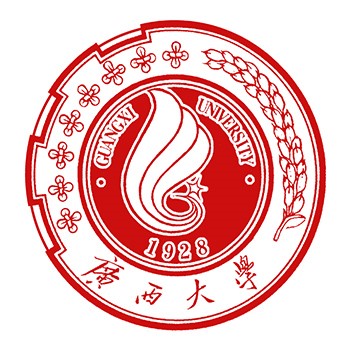 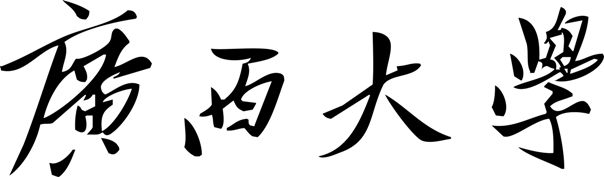 教师岗位申请表申请人姓名：应聘学院：应聘一级学科：应聘岗位：助理教授一、个人基本情况二、申请人教育、工作、学术（社会）兼职与海外经历情况           三、申请人主要业绩情况3.1代表性论文、论著填写说明：(1)仅填写以独著、或第一作者、或通讯作者身份发表的论文，请按照您认为最具代表性、重要性或影响力的顺序由高到低排序。(2)收录情况指：SCI、EI、CSSCI、CSCD、中国社会科学文摘全文、中国社会科学文摘摘要，其中，SCI收录论文请注明中科院分区（升级版，大类）。(3)核心期刊是指：《中文核心期刊目录总览》（北京大学图书馆编写，北京大学出版社出版）。(4)论文书写格式：作者姓名（全部作者，通讯作者或共同一作以*注明），论文题目，发表刊物/会议/展览名称，发表年月、卷、期、页，收录情况（核心期刊），本人排名/总人数，影响因子。（范例：Lisi、Zhangsan*、Wangwu，论文题目，刊物名称，2020-04，27卷，2期，300-310页，SCI一区，1/8，5.815）(5)著作书写格式：名称，出版社名称、标准书号，出版时间，作者姓名（全部作者），本人排名/总人数，全书总字数（万字）/本人承担总数（万字），本人承担内容的页码。3.2 主持或参与的主要科研项目        填写说明： (1)项目书写格式：项目名称，项目来源及项目类别，项目编号，项目总经费（其中到学校或单位经费），项目起止时间，课题组成员（所有参与者姓名），本人排名/总人数，完成情况（范例：项目名称，纵向，国家自然科学基金委面上项目，编号2020123456，80万元（到校或单位经费80万元），2020.01.01-2022.12.31，张三、李四、王五，1/3，在研）。(2)项目来源指：项部门及项目类别（指面上、重点、青年、地区、一般、西部、艺术项目等）。 (3)请按照您认为最具代表性、重要性或影响力的顺序由高到低排序。3.3成果应用情况填写说明：书写格式：发明专利名称，专利号，授权单位，发明人（全部成员），本人排名/总人数，转化情况。3.4其他获奖及获得重要荣誉称号情况填写说明：书写格式：获奖时间，获奖项目，颁奖机构，奖项名称及等级，获奖成员（全部成员姓名），本人排名/总人数。四、个人总结填写说明：近5年的主要学术贡献、重要创新成果及其科学价值或社会经济意义，及个人需要补充说明的事项。五、申报人承诺 承诺人签名请使用电子签名。六、学院面试、推荐情况姓名性别性别民族（照片）国籍身份证号或护照号身份证号或护照号身份证号或护照号（照片）政治面貌入党团时间婚否（照片）最高学历最高学历最高学历取得（预计）时间最高学历取得（预计）时间最高学位最高学位最高学位取得（预计）时间最高学位取得（预计）时间现职称名称现职称名称现职称取得时间现职称取得时间联系电话（手机号）联系电话（手机号）联系电子邮箱联系电子邮箱通信地址通信地址现工作单位及职务现工作单位及职务主要研究领域、方向主要研究领域、方向个人兴趣爱好及特长个人兴趣爱好及特长（从本科开始）学  习  经  历起止年月学校名称所学专业学历学位导师（从本科开始）学  习  经  历  年  月-   年  月（从本科开始）学  习  经  历（从本科开始）学  习  经  历（从本科开始）学  习  经  历工作经历起止年月工作单位承担的主要工作（限20字以内）承担的主要工作（限20字以内）承担的主要工作（限20字以内）承担的主要工作（限20字以内）工作经历  年  月-   年  月工作经历工作经历主要学术和社会兼职主要学术和社会兼职主要学术和社会兼职主要学术和社会兼职海外经历起止年月机构（国别）研修或工作内容（限20字以内）研修或工作内容（限20字以内）研修或工作内容（限20字以内）研修或工作内容（限20字以内）海外经历 年  月-   年   月海外经历海外经历1．近五年来以第一作者或通讯作者共发表论文   篇，其中SCI收录   篇（一区   篇，二区   篇，三区  篇，四区   篇）；其中SSCI收录   篇（一区   篇，二区   篇，三区  篇，四区   篇）;其中EI收录    篇；国内核心期刊    篇；其他论文    篇。（如有其他收录类型，请自行添加列出）2．近五年以来独著或第一完成人出版学术著作共    本，总字数    万字，其中：本人承担总字数     万字。1.2.1.近五年来以来主持项目    项，其中：（1）主持国家级    项，省部级    项；教改项目    项，其它项目    项；（2）项目到学校或单位总经费   万元。1.2.2.近五年以来参与科研项目   项，其中：（1）国家级    项，省部级    项，教改项目    项，其它    项；（2）项目到学校或单位总经费    万元。1.2.共获成果   项，其中：国家发明专利   项，软件著作权   项，新品种（或新药）   项（请按您认为最具代表性、重要性或影响力的顺序由高到低排序）1.2.1.2.本人承诺：以上所填内容和提交的申报材料完全真实，无弄虚作假；在评审期间，不打听评审结果、不影响评审工作。如有违反，愿接受学校处理，由此造成的后果由本人承担。                            承诺人：　　         　　               年　　月　　日课程试讲考核情况：课程试讲考核等次：  □优秀       □良好      □合格      □不合格 学术报告考核情况：学院人事评审委员会面试评议情况：学院人事评审委员会主任签名：学院人事评审委员会其他成员签名：                                                     　年    月    日学院党委意识形态考察意见（对申请人思想道德、政治素养、心理健康、师德师风等综合素质考察评价意见）：学院党委书记签名：        　　　　　　　　　   　　　　　　     年    月   日学院党政联席会议决议推荐情况：                       学院党委书记签名：     学院院长签名：                         党委（章）           学院（章）      年   月   日